Тема:  Осенние листья кружат (листопад и его значение.) Цель урока: расширение и углубление знаний учащихся о процессах выделения у растений; о листопаде как приспособлении  растений к неблагоприятным условиям.Задачи урока:Расширение знаний о листопаде как процессе выделения у растений;Развитие коммуникативных умений и умений работать в группе;Воспитание любви к окружающей природе.Оборудование: репродукции  картин осени, рисунки обучающихся, листья из бумаги.Ход урокаВводное слово учителя. Здравствуйте! Посмотрите в окно, назовите время года. Какими прилагательными вы можете его описать? Прослушайте стихотворение и  приготовьте ответы на вопросы:-О каком явлении идет речь?-Когда оно происходит?-Для чего необходимо это явление растениям?1.Учитель читает собственное   стихотворение:Тихо осень кралась по опушке, Кисти с красками в мешке она несла.Ветер гладил у берез макушки, И в лесу стояла тишина.Осень красила березы в золотое,Разливала пурпур у осин.Небо было ясное такое,Скучно ветерку, что он один.«Листья, вы хотите покружиться?Ввысь взлететь и там парить, парить?..»Захотел листок повеселиться,И решил он в небо воспарить.Ветерок кружил, листку казалось,Жизнь прекрасна, все так хорошо…Ветерок вдруг полетел обратно. А листок? А что же стало с ним?Он летел к земле, она его встречала, У родной березки тихо лег.Будет он лежать теперь всю зиму И березке ноги согревать. Ну а свой полет он не забудет И зимою будет вспоминать. Учитель просит приготовить ответы на вопросы, поставленные в начале урока.2. Составление кластера по теме «Листопад»Изучение нового материала.Заполняем таблицу «Знаю-хочу знать-узнал»Учитель: Почему листопад происходит осенью?  Предположительные ответы: осенью изменяется длина дня, понижается температура. Растения готовятся к зиме. Возможно, это приводит к нарушению работы листа.Учитель: Сейчас мы прочитаем текст о листопаде, используя пометки:V -«галочкой» помечается то, что уже известно учащимся; 

-  знаком «минус» помечается то, что противоречит их представлению;

+ знаком «плюс» помечается то, что является для них интересным и неожиданным;

? «вопросительный знак» ставится, если что-то неясно, возникло желание узнать больше. 

 После чтения обсуждаются пометки, поставленные на полях- текст в  Приложении 1.Как отрывается лист? Работа с рисунком  -приложение 2. Ученик обобщает информацию: Между листом и стеблем образуется особый разделительный слой (пробковый). В лист перестает поступать вода. Клетки этого слоя легко теряют между собой связь и лист отрывается. Это видно на рисунке.Физминутка.Учитель: Назовем  процессы, которые сопровождают листопад. Идет обсуждение этапов листопада.На обратной стороне доски учитель заранее написал ответы не по порядку.Задание: запишите правильную последовательность листопада. Ученики: 1. Листья  опадают.2. Лист накапливает ненужные вещества.3. Хлорофилл разрушается4. Цвет листьев меняется с зеленого на желтый или красный5. Между листом и стеблем образуется пробковый слой.6. Лист отрывается от ветки.7. Листья становится разноцветными.Учитель: Ответьте на вопрос – какое значение имеет листопад для растений?Ученики демонстрируют домашнее задание: опыты по испарению воды растениями.Делаем вывод: если бы листья не опадали, то зимой растения погибли бы от недостатка влаги.Ученик: Листопад позволяет растению экономить воду, растение использует листья в качестве контейнера для удаления ненужных веществ, предотвращается обламывание веток.Работа с таблицей  «Знаю-хочу знать-узнал».3. Рефлексия.Учитель: А сейчас составим синквейн на тему «Листопад». Синквейн запишите на листке, который вы вырежете из цветной бумаги. ЛистопадЗолотистый, горящийЛетит, планирует, опускаетсяПрекрасное время годаПроцессЛистопадВолнующий, необходимыйКружится, летит, падаетРастение встречает зимуЛистВыполнение работы: Учащиеся зачитывают составленные синквейны и прикрепляют листочки на рисунок дерева на доске.Учитель предлагает загадки. Рыжий ЕгоркаУпал на озерко,Сам не утонулИ воды не всколыхнул.Ответ: Осенний листОсень в гости к нам пришлаИ с собою принесла...Что? Скажите наугад!Ну, конечно...Ответ: Листопад(Автор: Наталья Майданик)Он с весны висел на ветке,Был зеленый - пожелтел,Только дунул слабый ветер,Он уже и полетел.Ответ: ЛистСидит – зеленеет,Падает – желтеет,Лежит – чернеет.Ответ: Лист Заключительное слово учителя: Сегодня мы обратили внимание на осеннее явление природы – листопад. Рассмотрели его физиологические основы и определили биологическое значение. Спасибо за работу.                          Использованные информационные источники.1.http://baby-scool.narod.ru2.http://slavclub.ru3.http://school.xvatit.com/http://slavclub.ruhttp://school.xvatit.com/http://baby-scool.narod.ru/                                                                                            Приложение 1.Листопад.Осенняя пора изменения окраски листьев и листопада — красивое время года. Отчего же листья теряют свою зеленую окраску ко времени листопада и приобретают багряные и золотисто-желтые тона?Осенью листья постепенно желтеют и краснеют из-за разрушения хлорофилла. Оранжевые и желтые красящие вещества (пигменты) в хлоропластах клеток листьев при этом сохраняются и становятся заметными. Красная окраска листьев зависит также и от пигментов, присутствующих в клеточном соке.К осени в клетках листьев накапливаются ненужные растениям, а иногда и вредные для них вещества. Начинается листопад. Вместе с опадающими листьями из растений удаляются и эти вещества.Листопад — это также приспособление растений к уменьшению испарения осенью и зимой. Зимой корни многих растений не могут всасывать из почвы холодную воду. Если бы наши деревья и кустарники не сбрасывали листья, они погибли бы от недостатка влаги. Но у некоторых цветковых растений листья сохраняются всю зиму. Это вечнозеленые кустарнички брусника, вереск, клюква. Мелкие плотные листья этих растений, слабо испаряющие воду, сохраняются под снегом.   Зимуют с зелеными листьями и многие травы, например земляника, клевер, чистотел.Называя некоторые растения вечнозелеными, надо помнить, что листья этих растений не вечны. Они живут несколько лет и постепенно опадают. Но на новых побегах этих растений вырастают новые листья.
                                                                                                 Приложение 2.Образование пробкового слоя.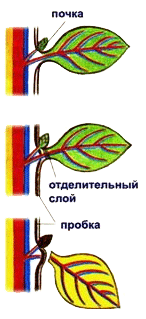  Летнем саду листопад. Летнем саду листопад.В Летнем саду листопад. 
Листья в саду шелестят.
В канавке Лебяжьей 
купаются листья 
Газоны от листьев 
дворники чистят. 
Грустные статуи 
в тихих аллеях. 
В тихих аллеях 
осенью веет.Дети плавно качают руками вправо, влево.

Приседают, водят руками по полу.

Машут воображаемой метлой.Встают на носочки и замирают.

Дети кружатся на носочках, руки подняты вверх.
.Н. Нищева